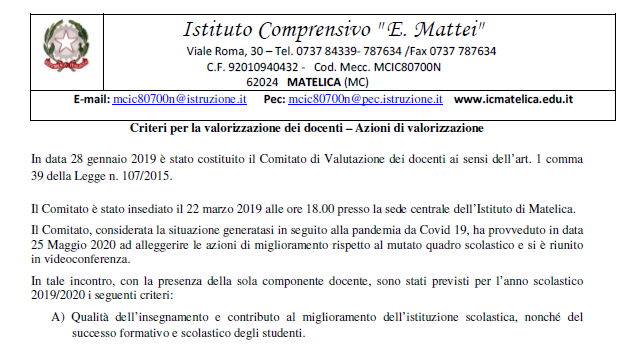 PROGRAMMAZIONE FORMATIVA ANNUALE PER COMPETENZE CLASSI PRIMEANNO SCOLASTICO 2020/2021			                     		INSEGNANTI: Bellabarba, Bennoni, Biasetti, Ceccarelli, Cicconi, Falsetti,Marinelli, Mancini, Martone,Martorelli, Ninassi, Stella.